Форма 2ЗАЯВКА на участие в мероприятии с использованием системы видео-конференц-связи Администрации Ленинградской области других органов власти и организацийФамилия, имя, отчество уполномоченного лица по вопросам подготовки и проведения сеанса видео-конференц-связи (ВКС):Адрес электронной почты и номер телефона уполномоченного лица:Имя компьютера, с которого будет проводиться подключение ВКС: Фамилия, имя, отчество участника сеанса ВКС:5. Инструкция и (или) ссылка для подключения к мероприятию с использованием системы ВКС на сторонних сервисах: 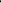 (при необходимости прикрепить к письму файл с информацией).Номер телефона технического специалиста — организатора ВКС на сторонних сервисах:Дата и время проведения сеанса ВКС: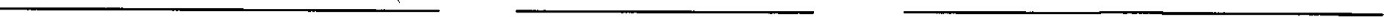 (наименование должности) (подпись) (фамилия, имя, отчество организатора сеанса ВКС)